ST MARY’S RC HIGH SCHOOL: CULTURAL CAPITAL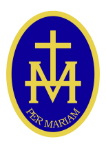 SUBJECT: PEPersonalSocialPhysicalSpiritualMoralCulturalOther – covering several categoriesY7PE teams for all sports and extracurricularOfferProblem solving activities in Outdoor and AdventureAnalysing own and others performanceSports Leader opportunitiesRepresenting the school in sports teamsUnderstanding the main components of fitnessCompleting a personal exercise programmeExternal coaches (dance, rugby, football, tennis) deliver lessons and/or clubsRespecting Rules of the game Empathy & respect towards Umpires/Coaches/ 3 cheers after a match Co-operation, etiquette, team-work, fair-play, values all promoted in allHow to prevent injury – warm ups. Giving feedback on someone else performance Respecting the rules and regulations of team and individual sportsUnderstanding and respecting different beliefs/cultures – clothing, fastingSports DayInter House Games DayThis Girl Can initiativeDance ShowY8PE teams for all sports and extracurricular offerProblem solving activities in Outdoor and AdventureAnalysing own and others performanceSports Leader opportunitiesRepresenting the school in sports teamsUnderstanding fitness testingCompleting a personal exercise programmeSki Trip opportunityExternal coaches (dance, rugby, football, tennis) deliver lessons and/or clubsRespecting Rules of the game Empathy & respect towards Umpires/Coaches/ 3 cheers after a match Co-operation, etiquette, team-work, fair-play, values all promoted in allHow to prevent injury – warm ups. Giving feedback on someone else performance Respecting the rules and regulations of team and individual sportsUnderstanding and respecting different beliefs/cultures – clothing, fastingSports DayInter House Games DayThis Girl Can initiativeDance ShowY9PE teams for all sports and extracurricular offerProblem solving activities in Outdoor and AdventureAnalysing own and others performanceSports Leader opportunitiesRepresenting the school in sports teamsUnderstanding methods of trainingCompleting a personal exercise programmeSki Trip opportunityExternal coaches (dance, rugby, football, tennis) deliver lessons and/or clubsRespecting Rules of the game Empathy & respect towards Umpires/Coaches/ 3 cheers after a match Co-operation, etiquette, team-work, fair-play, values all promoted in allHow to prevent injury – warm ups. Giving feedback on someone else performance Respecting the rules and regulations of team and individual sportsUnderstanding and respecting different beliefs/cultures – clothing, fastingSports DayInter House Games DayThis Girl Can initiativeDance ShowY10PE teams for all sports and extracurricular offerGuest speakers discussing disability in sport and gender steriotypesSports Leader opportunitiesRepresenting the school in sports teamsLooking into principles of training Methods of training Anatomy and physiology of the human bodySki Trip opportunityOutdoor and Adventure Trip opportunityExternal coaches (dance, rugby, football, tennis) deliver lessons and/or clubsUnderstanding the difference between gamesmanship and SportsmanshipP.E.D.’s understanding how they can affect the athlete Physiologically and mentally.Socio- cultural groups in sport Sponsorship and how this can affect performanceSports DayInter House Games DayThis Girl Can initiativeDance ShowY11PE teams for all sports and extracurricular offerGuest speakers discussing disability in sport and gender steriotypesSports Leader opportunitiesRepresenting the school in sports teamsFitness Tests Principles of training Methods of trainingSki Trip opportunityExternal coaches (dance, rugby, football) deliver lessons and/or clubsUnderstanding the difference between gamesmanship and Sportsmanship Socio- cultural groups in sportP.E.D.’s understanding how they can affect the athlete Physiologically and mentally.Socio- cultural groups in sport Sponsorship and how this can affect performanceSports DayInter House Games DayThis Girl Can initiativeDance Show